ONAYLAYANYO SEKRETERİ	MÜDÜR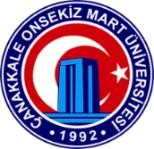 T.C.ÇANAKKALE ONSEKİZ MART ÜNİVERSİTESİÇan Uygulamalı Bilimler Yüksekokuluİç Kontrol Standartları Eylem Planı İş Akış ŞemalarıDoküman KoduIAKS01T.C.ÇANAKKALE ONSEKİZ MART ÜNİVERSİTESİÇan Uygulamalı Bilimler Yüksekokuluİç Kontrol Standartları Eylem Planı İş Akış ŞemalarıYayın Tarihi25.01.2021T.C.ÇANAKKALE ONSEKİZ MART ÜNİVERSİTESİÇan Uygulamalı Bilimler Yüksekokuluİç Kontrol Standartları Eylem Planı İş Akış ŞemalarıRevizyon Tarihi25.01.2021T.C.ÇANAKKALE ONSEKİZ MART ÜNİVERSİTESİÇan Uygulamalı Bilimler Yüksekokuluİç Kontrol Standartları Eylem Planı İş Akış ŞemalarıRevizyon Nov.1.0T.C.ÇANAKKALE ONSEKİZ MART ÜNİVERSİTESİÇan Uygulamalı Bilimler Yüksekokuluİç Kontrol Standartları Eylem Planı İş Akış ŞemalarıSayfa Sayısı2T.C.ÇANAKKALE ONSEKİZ MART ÜNİVERSİTESİÇan Uygulamalı Bilimler Yüksekokuluİç Kontrol Standartları Eylem Planı İş Akış ŞemalarıDoküman GüncelliğindenSorumlu PersonelYOSekreteriEk Ders Formlarının Gönderilmesi Süreci İş Akış AdımlarıSorumlu Kişiİlgili DokümanlarÖğretim elemanları her dönem başı ek ders bildirim formu doldurarak muhasebebürosuna teslim eder.Muhasebe bürosu tarafından haftalık ders programı, YKK ve izin listesine uygunluğunu ÜBYS’deki verilerle kontrol eder.Hatalı olan formlar tutanakla ilgili öğretim elemanına gönderilir. Ek ders bildirimformları bölüm başkanları ve müdüre imzalatılır.www.kbs.gov.tr ek ders modülünden ders yükü bildirim formları ve izin-görev listeleri dikkate alınarak, bilgi girişi kısmından icmal hazırlanır.Sistem üzerinden bordro otomatik hesaplanır ve ödeme emri belgesi çıkartılır.Akademik PersonelBölümBaşkanlığıMuhasebe İşleriPersoneliYüksekokulSekreteriÜBYS SistemiKBS1. Ek dersformlarıEk Ders Formlarının Gönderilmesi Süreci İş Akış AdımlarıSorumlu KişiİlgiliDokümanlarMevzuata uygunluğu kontrol edilen bilgiler ve belgeler Gerçekleştirme Görevlisi ve Harcama Yetkilisi tarafından imzalanır.Strateji Geliştirme Daire Başkanlığı tarafından incelenip onaylandıktan sonra ödeme işlemi gerçekleşir.İşlem sonuSorumlu Birim/Personel: Muhasebe İşleriAkademik PersonelBölümBaşkanlığıMuhasebe İşleriPersoneliYüksekokulSekreteriÜBYS SistemiKBS1. Ek dersformları